NORTH BAY LEAGUE 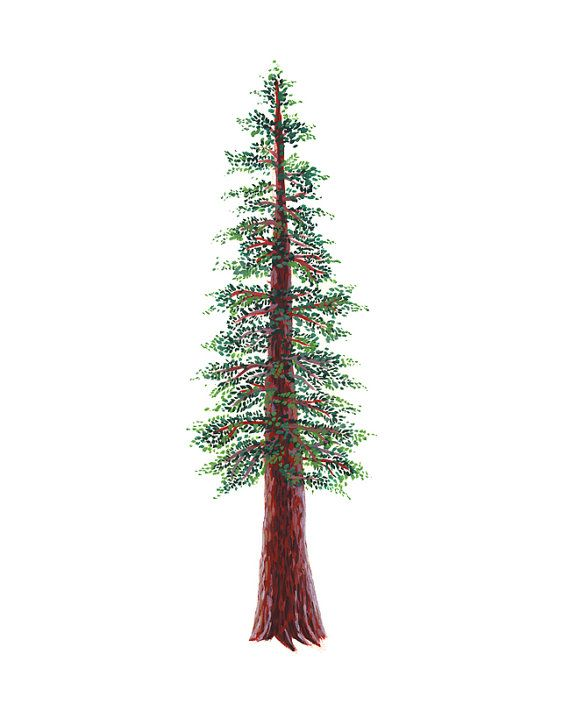 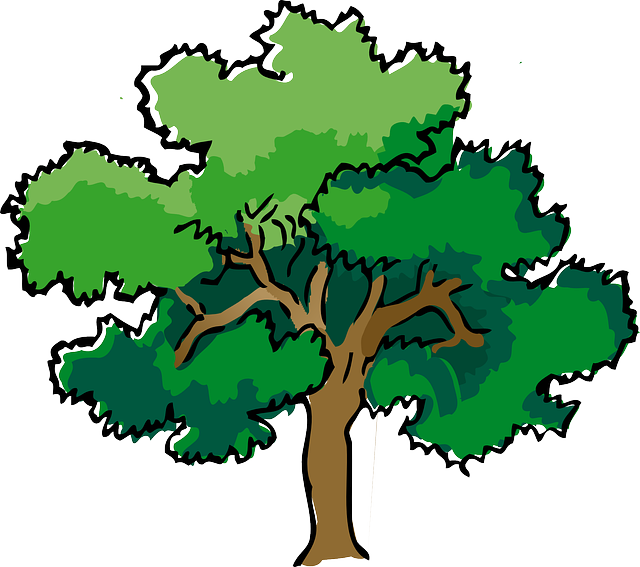 Girls’ Tennis Schedule, 2024 – 2025(Year 1 of a two-year rotation)Revised 3/13/24Singles Tournament:  Monday, October 28 and Tuesday, October 29Doubles Tournament:  Wednesday, November 6 and Thursday, November 7NCS/Les Schwab Tires ChampionshipsDeadline for leagues to determine qualifiers in team tennis: November 9 (Team Tennis only)Final date for team competition other than NCS Championships: November 9 (Team Tennis only)NCS Postseason team applications due (automatic & at-large): November 9, 9 PMAt-large and seeding meeting for team tennis: November 10Team Tennis Championships, Divisions 1 & 2: November 12, 14, 16CIF Nor-Cal Team Tennis Championships:  November, 22 - 23Deadline for leagues to determine qualifiers for singles/doubles: November 13Final date for singles/doubles competition other than NCS Championships: November 13NCS Postseason singles/doubles applications (automatic & at-large) due: November 13, 9 PMSingles At-large Mtg.: November 14Singles/Doubles Championships: November 18 - 19CIF State Championships:  Nov. 30Preseason Meeting:TBAFirst day of practice:Monday, August 12Number of contests:24 matchesA maximum of two scrimmages is permissible prior to the first interscholastic contest (league or non-league) of the season.Tournaments:Each match counts as one contestMatch start time:4:00 PMTUESDAY, AUGUST 27Healdsburg at Cardinal NewmanRancho Cotate at PinerUkiah at AnalySanta Rosa at MontgomeryMaria Carrillo at WindsorTHURSDAY, AUGUST 29Piner at HealdsburgCardinal Newman at Rancho CotateAnaly at Santa RosaUkiah at Maria CarrilloWindsor at MontgomeryTUESDAY, SEPTEMBER 3Analy at HealdsburgUkiah at Cardinal NewmanPiner at Maria CarrilloMontgomery at Rancho CotateWindsor at Santa RosaTHURSDAY, SEPTEMBER 5Rancho Cotate at HealdsburgCardinal Newman at PinerMontgomery at AnalyMaria Carrillo at Santa RosaUkiah at WindsorTUESDAY, SEPTEMBER 10Maria Carrillo at Cardinal NewmanHealdsburg at MontgomerySanta Rosa at PinerRancho Cotate at UkiahWindsor at AnalyTHURSDAY, SEPTEMBER 12Rancho Cotate at Maria CarrilloPiner at AnalyMontgomery at UkiahSanta Rosa at HealdsburgWindsor at Cardinal NewmanTUESDAY, SEPTEMBER 17Healdsburg at UkiahMaria Carrillo at MontgomerySanta Rosa at Cardinal NewmanRancho Cotate at AnalyPiner at WindsorTHURSDAY, SEPTEMBER 19Maria Carrillo at HealdsburgCardinal Newman at AnalyUkiah at Santa RosaMontgomery at PinerRancho Cotate at WindsorTUESDAY, SEPTEMBER 24Cardinal Newman at MontgomerySanta Rosa at Rancho CotatePiner at UkiahAnaly at Maria CarrilloWindsor at HealdsburgTHURSDAY, SEPTEMBER 26Cardinal Newman at HealdsburgRancho Cotate at PinerAnaly at UkiahMontgomery at Santa RosaWindsor at Maria CarrilloTUESDAY, OCTOBER 1Healdsburg at PinerRancho Cotate at Cardinal NewmanSanta Rosa at AnalyMaria Carrillo at UkiahMontgomery at WindsorTHURSDAY, OCTOBER 3Healdsburg at AnalyCardinal Newman at UkiahMaria Carrillo at PinerRancho Cotate at MontgomerySanta Rosa at WindsorTUESDAY, OCTOBER 8Healdsburg at Rancho CotatePiner at Cardinal NewmanAnaly at MontgomerySanta Rosa at Maria CarrilloWindsor at UkiahTHURSDAY, OCTOBER 10Cardinal Newman at Maria CarrilloMontgomery at HealdsburgPiner at Santa RosaUkiah at Rancho CotateAnaly at WindsorTUESDAY, OCTOBER 15Maria Carrillo at Rancho CotateAnaly at PinerUkiah at MontgomeryHealdsburg at Santa RosaCardinal Newman at WindsorTHURSDAY, OCTOBER 17Ukiah at HealdsburgMontgomery at Maria CarrilloCardinal Newman at Santa RosaAnaly at Rancho CotateWindsor at PinerTUESDAY, OCTOBER 22Healdsburg at Maria CarrilloAnaly at Cardinal NewmanSanta Rosa at UkiahPiner at MontgomeryWindsor at Rancho CotateTHURSDAY, OCTOBER 24Montgomery at Cardinal NewmanRancho Cotate at Santa RosaUkiah at PinerMaria Carrillo at AnalyHealdsburg at Windsor